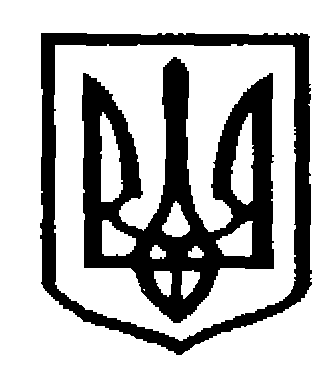 У К Р А Ї Н АЧернівецька міська радаУ П Р А В Л I Н Н Я   О С В I Т ИН А К А З19.10.2018 	№ 427Керуючись вимогами статті 40 Кодексу цивільного захисту України,п.11 постанови Кабінету Міністрів України від 26.06.2013 р. №444 «Про затвердження Порядку здійснення навчання населення діям у надзвичайних ситуаціях»НАКАЗУЮ:1. Направити  з 7 по 9 листопада 2018 р. посадових осіб закладів освіти на навчання з питань пожежної безпеки. Навчання будуть проводити викладачі Навчально-методичного центру цивільного захисту та безпеки життєдіяльності Чернівецької області  в  приміщенні  актового залу ЗОШ №33 (вул. Героїв Майдану, 152-А):1. Заступника директора з АГР ліцею №3 Пятицького Олега Андрійовича.2. Завгоспа ЗОШ №1 Архіпова Володимира Олексійовича.3. Завгоспа ДЮСШ №1 Друмова Анатолія В’ячеславовича.4. ДЮСШ №4  Лашківа Олександра Святославовича.5. Завгоспа КЮТ «Кварц» Кіка Олександра Петровича.6. Завгоспа ДНЗ №3 Герасимчук Орисю Вікторівну.7. Завгоспа ДНЗ №4 Кутузову Тетяну Володимирівну.8. Директора ДНЗ №7 Гончарук Тетяну Іванівну.9. Завгоспа ДНЗ  №7 Медінцеву Наталію Олександрівну.10. Завгоспа ДНЗ №8 Гонцарюк Сільвію Григорівну.11. Завгоспа ДНЗ №16 Рябчук Мар’яну Штефанівну.12. Завгоспа ДНЗ №18 Панькову Надію Назарівну.13. Завгоспа ДНЗ №22 Горуйко Світлану Ярославівну.14. Директора ДНЗ №26 Проданчук Наталію Василівну.15. Завгоспа ДНЗ №27 Ковалюк Валентину Дмитрівну.16. Директора ДНЗ №27 Маріуцу Тетяну Іванівну.17. Завгоспа ДНЗ №28 Романчук Валентину Іванівну.18. Завгоспа ДНЗ №29 Кунецьку Надію Василівну.19. Завгоспа ДНЗ №30 Чопюк Тамару Корнилівну.20. Завгоспа ДНЗ №31 Горянську Лідію Йосипівну.21. Завгоспа ДНЗ №33 Яковець Ольгу Михайлівну.22. Завгоспа ДНЗ №34 Лазурко Ганну Петрівну.23. Завгоспа ДНЗ №40 Фостій Галину Василівну.24. Завгоспа ДНЗ №45 Бойко Світлану Василівну.25. Завгоспа ДНЗ №32 Чорней Марію Григоріївну.26 . Завгоспа ДНЗ №48 Марандюк Надію Валентинівну.27. Завгоспа ДНЗ №49 Гринчук Галину Василівну.28. Завгоспа ДНЗ №51 а Воєвідка Зірку Флорівну.29. Завгоспа ДНЗ№53 Скора Валентину Дмитрівну.30. Завгоспа Д/С №4 Тащук  Павліну Федорівну.31. Директора Д/С №4 Гремяченську Тетяну Вікентіївну.32. ДНЗ №42 завгоспа Максименко Олега Миколайовича.33. Завгоспа ДНЗ №47 Чев’юк Наталію Миколаївну.2. Для проходження навчання вищевказаним посадовим особам прибути на 09:00 год.  7 листопада  2018 року в актовий зал ЗОШ №33.  3. Централізованій бухгалтерії управління освіти  міської ради зберегти працівникам середню зарплату за час проходження навчання, згідно вимог чинного законодавства.4. Начальнику відділу бухгалтерського обліку, звітності управління освіти ЧМР Пукас Н.В. забезпечити оплату за проходженням навчання посадових осіб, які зазначені в наказі.5. Контроль за виконанням наказу залишаю за собою.Заступник начальника управління освітиЧернівецької міської ради	О.Л.КузьмінаОзнайомлена:Начальник відділу бухгалтерськогообліку та звітності управління освітиЧернівецької міської ради                                                    Н.В.ПукасВиконавець:Методист ММЦ управління освіти                               В.В.КолодрівськийПро направлення на навчання                                                                   з питань пожежної безпеки